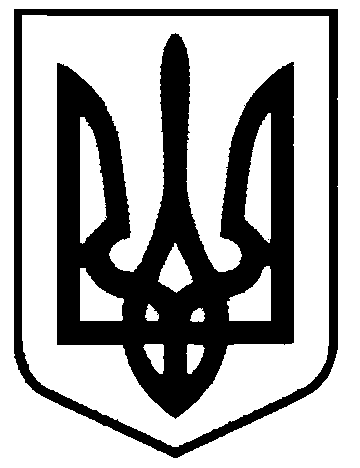 СВАТІВСЬКА МІСЬКА РАДАВИКОНАВЧИЙ КОМІТЕТРІШЕННЯвід «29» листопада  2018  року                м. Сватове                                     № 87«Про установку дорожніх знаків 3.3 «Рух вантажних автомобілів заборонено»»     	  З метою захисту життя та здоров’я громадян, створення безпечних і комфортних умов для учасників дорожнього руху по дорогам комунальної власності м. Сватове, збереження від руйнування великовантажним автомобільним транспортом асфальтобетонного  та твердого покриття, штучних споруд на вулицях міста, враховуючи, що відстань від краю проїжджої частини доріг до лінії забудови становить близько 5-10 метрів та низьку несучу можливість твердого покриття доріг та штучних споруд,  керуючись ст. 9 Закону України «Про дорожній рух», ст. 40 Закону України «Про місцеве самоврядування в Україні», Виконавчий комітет Сватівської міської радиВИРІШИВ:Заборонити рух вантажний автомобілів і составів транспортних засобів з дозволеною максимальною вагою понад 8 тон або з тонною, що перевищує зазначену на знакові, а також тракторів, самохідних машин і механізмів по пл. 50-річчя Перемоги, вул. ім. Островського, ім. Чкалова, ім. Столбового.Затвердити схему встановлення дорожніх знаків 3.3 «Рух вантажних автомобілів заборонено» по пл. 50-річчя Перемоги, вул. ім. Островського, ім. Чкалова, ім. Столбового. (Додається ).Зобов’язати КП «Сватове-благоустрій» (Беденко І.В.) встановити дорожні знаки на дорогах комунальної власності Сватівської міської ради по пл. 50-річчя Перемоги, вул. ім. Островського, ім. Чкалова, ім. Столбового згідно узгодженої схеми їх встановлення з Управлінням патрульної поліції в Луганській області.Контроль за виконанням даного рішення покласти на першого заступника міського голови  Жаданову Л.В.. Сватівський міський голова                                                                         Є.В.Рибалко   вик. Євтушенко О.І.